KB in April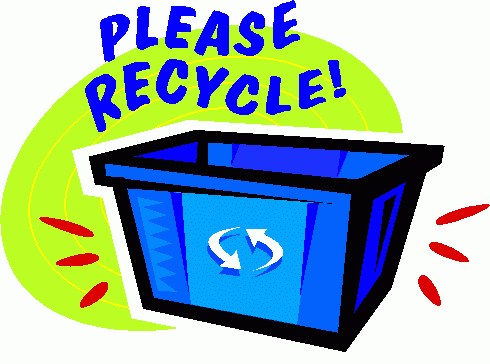 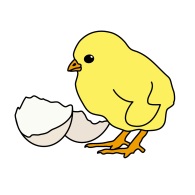 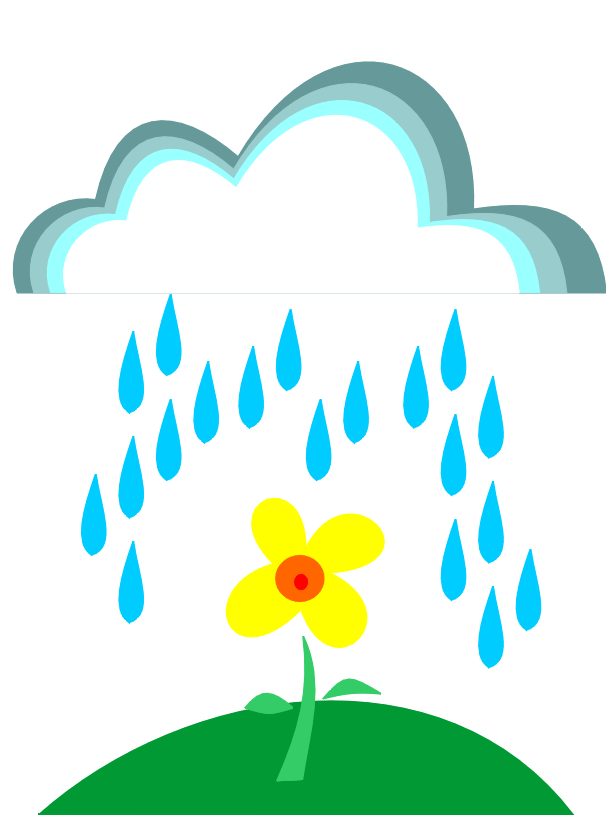 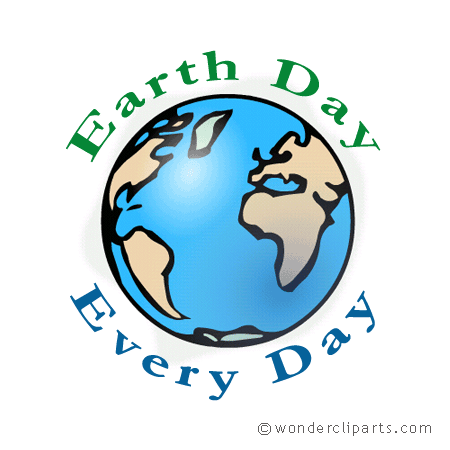 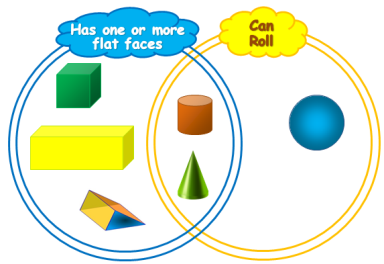 Math: 2D and 3D Shapes / Number SenseIdentify, describe, explore, sort and compare 2D shapes and 3d figuresBuild 3D structures and begin to recognize 2D shapes and 3D figures within             these structuresIdentify and compare sets with more, fewer, or the same number of objectsRecognize some quantities without having to count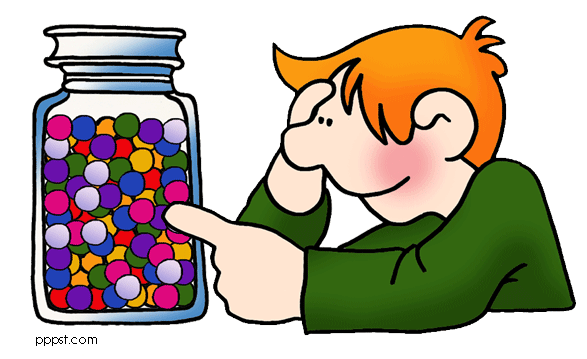 Develop strategies for composing and decomposing numbers to 10Investigate addition and subtraction in everyday activitiesBegin to use information to estimate the number in a small setLanguage: Use specialized vocabulary for a variety of purposesRespond to a variety of materials read aloud to themDemonstrate knowledge of the letters of the alphabet in a variety of different contextsRetell information from non-fiction in proper sequenceUse reading strategies to make sense of unfamiliar textsExperiment with different writing forms Use classroom resources to support writing (i.e. Word wall, dictionary)Science: Care and Respect for Our Environment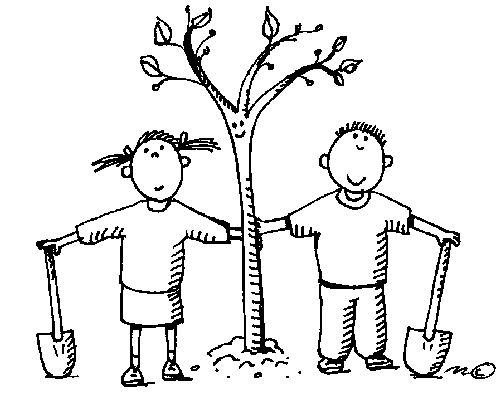 BIG IDEA: Children are connected to others and contribute to their worldIdentify ways that you can care for and show respect for their environment Participate in environmentally friendly activities in the classroom and in the school yardUnderstand the difference between living and non-living thingsThe Arts: Explore different elements of design, drama, and music and the various tools, materials, and 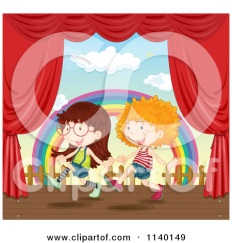              processes we can useUse problem-solving skills and imagination to create art forms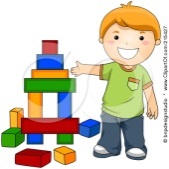 Express responses, make connections, and communicate understandings through art Demonstrate interest and a sense of accomplishment in drama and dance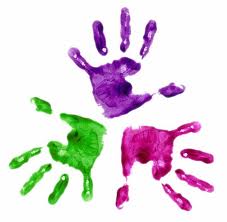 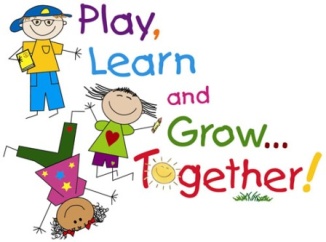 Tell me and I forget. Teach me and I remember. Involve me and I learn.